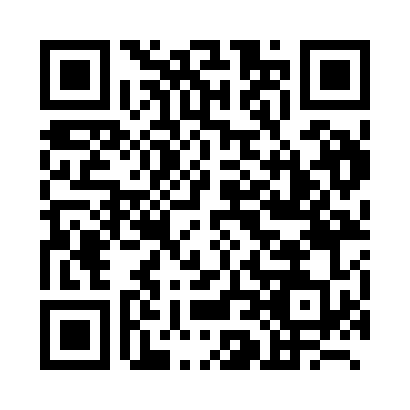 Prayer times for Haradok, BelarusWed 1 May 2024 - Fri 31 May 2024High Latitude Method: Angle Based RulePrayer Calculation Method: Muslim World LeagueAsar Calculation Method: ShafiPrayer times provided by https://www.salahtimes.comDateDayFajrSunriseDhuhrAsrMaghribIsha1Wed2:415:1712:575:048:3811:052Thu2:415:1512:575:058:4011:063Fri2:405:1312:575:058:4211:074Sat2:395:1112:575:068:4411:075Sun2:385:0912:575:078:4611:086Mon2:375:0712:575:088:4811:097Tue2:365:0512:575:098:4911:108Wed2:355:0312:565:098:5111:119Thu2:345:0112:565:108:5311:1110Fri2:344:5912:565:118:5511:1211Sat2:334:5712:565:128:5711:1312Sun2:324:5512:565:138:5911:1413Mon2:314:5312:565:139:0111:1514Tue2:314:5112:565:149:0311:1515Wed2:304:4912:565:159:0411:1616Thu2:294:4712:565:159:0611:1717Fri2:284:4612:565:169:0811:1818Sat2:284:4412:565:179:1011:1819Sun2:274:4212:575:189:1111:1920Mon2:274:4112:575:189:1311:2021Tue2:264:3912:575:199:1511:2122Wed2:254:3812:575:209:1611:2223Thu2:254:3612:575:209:1811:2224Fri2:244:3512:575:219:2011:2325Sat2:244:3312:575:219:2111:2426Sun2:234:3212:575:229:2311:2427Mon2:234:3112:575:239:2411:2528Tue2:224:3012:575:239:2611:2629Wed2:224:2812:575:249:2711:2730Thu2:224:2712:585:249:2911:2731Fri2:214:2612:585:259:3011:28